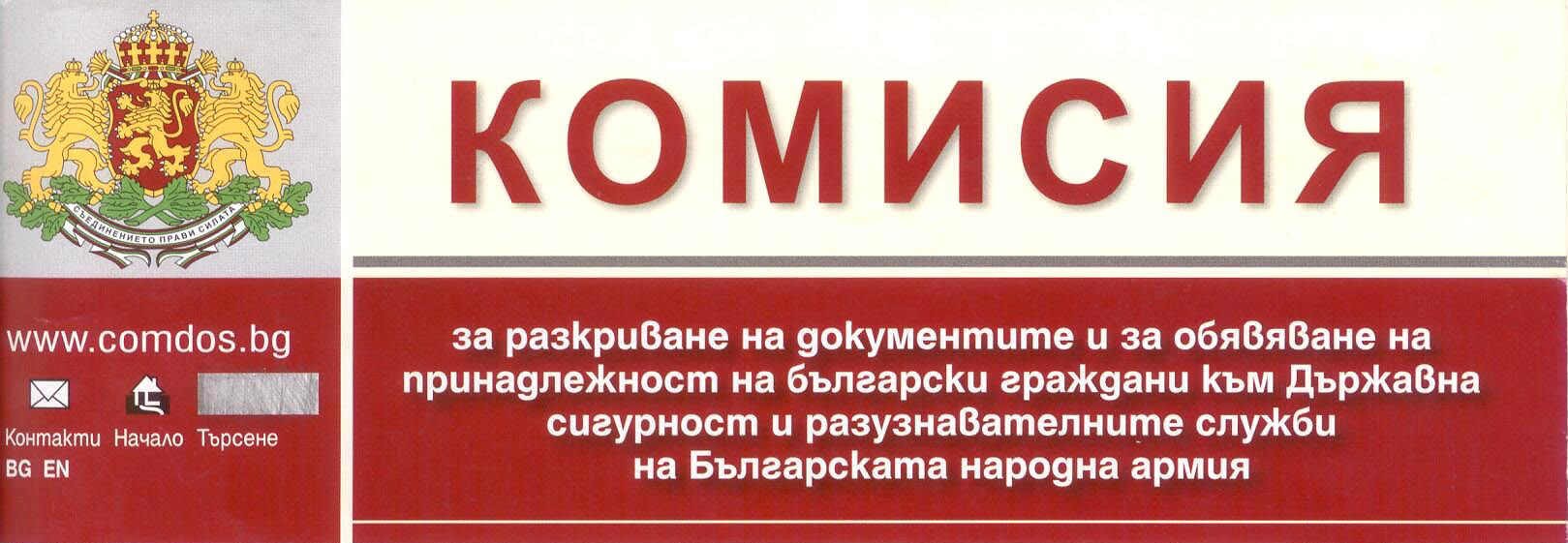 РЕЗЮМЕ НА ОТЧЕТА ЗА ИЗПЪЛНЕНИЕТО НА ПРОГРАМНИЯ БЮДЖЕТ НА КОМИСИЯ ЗА РАЗКРИВАНЕ НА ДОКУМЕНТИТЕ И ЗА ОБЯВЯВАНЕ НА ПРИНАДЛЕЖНОСТ НА БЪЛГАРСКИ ГРАЖДАНИ КЪМ ДЪРЖАВНА СИГУРНОСТ И РАЗУЗНАВАТЕЛНИТЕ СЛУЖБИ НА БЪЛГАРСКАТА НАРОДНА АРМИЯ(КРДОПБГДСРСБНА)ЗА 2023 ГОДИНАОТЧЕТ НА ОСНОВНИТЕ ПАРАМЕТРИ НА БЮДЖЕТАСъс Закона за държавния бюджет на Република България за 2023 г., чл.29, ал.1 на КРДОПБГДСРСБНА са определени следните показатели Приходи – 0 хил. лв., Разходи – 4 797,4 хил. лв., Бюджетни взаимоотношения (Трансфери) (+/-) – 4 797,4 хил. лв., в т.ч. Бюджетно взаимоотношение с централния бюджет (+/-) – 4 797,4  хил. лв.Разходи за персонал – 3 687 400 лв., от които:Заплати и възнаграждения на персонала, нает по трудови и служебни правоотношения – 2 806 400 лв.;Други възнаграждения и плащания за персонала – 356 000 лв.;Задължителни осигурителни вноски от работодател – 525 000 лв.Разходи за издръжка – 945 000 лв.За платени данъци, държавни такси и други - 85 000 лв.За капиталови разходи – 80 000 лв.ОПИСАНИЕ НА ПРИХОДИТЕКРДОПБГДСРСБНА не планира приходи по бюджета си.Дейността на КРДОПБГДСРСБНА е свързана с предоставяне на информация и запознаването с документите на бившите тайни служби чрез предоставяне на достъп до първичната информация и до предварително обработена информация. Достъпът е безплатен. Съгласно Заповед №ЗМФ - 1472 от 29.11.2011 г. на министъра на финансите се заплащат само разходите по предоставяне на информация – цените са за ксерокопие на 1 стр. Формат (A4) - 0.09 лв., 0,50 лв. за 1 бр. CD и 0,60 лв. за 1 бр. DVD, отменена със Заповед №ЗМФ - 156 от 11.03.2022 г. на министъра на финансите.  В сила от 22.03.2022 г. е Наредба №-1 на министъра на финансите за определяне на нормативи за заплащане на разходите по предоставяне на обществена информация– цените са за ксерокопие на 1 лист Формат (A4) – 0,01 лв.; разход за тонер за едностранно отпечатване на лист хартия Формат (A4) - 0,02 лв.; 0,26 лв. за 1 бр. CD диск 700 МВ и 0,30 лв. за 1 бр. DVD диск 4,7 МВ.За периода 01.01-31.12.2023 г. в КРДОПБГДСРСБНА са реализирани приходи в размер на 1 960 лв.ОПИСАНИЕ НА РАЗХОДИТЕВсички разходи на КРДОПБГДСРСБНА към 31.12.2023 г. по Функционална област „Архив на Държавна сигурност и разузнавателните служби на Българската народна армия“ са ведомствени. В изпълнение на програма „Достъп до архивните документи и обявяване на принадлежност на български граждани към Държавна сигурност и разузнавателните служби на Българската народна армия” Комисията не администрира чужди средства - нито Администрирани разходи по други бюджети и сметки за средства от ЕС, нито средства за изпълнение на проекти.Разходите за изпълнение на програмата са изцяло за сметка на държавния бюджет.Изпълнението на бюджета към 31.12.2023 г. в разходната част спрямо уточнения план е 3 729 855 лв. или 78%ПРЕГЛЕД НА Функционална област „АРХИВ НА ДЪРЖАВНА СИГУРНОСТ И РАЗУЗНАВАТЕЛНИТЕ СЛУЖБИ НА БЪЛГАРСКАТА НАРОДНА АРМИЯ“През отчетния период в изпълнение на стратегическите и оперативните си цели, КРДОПБГДСРСБНА изпълнява политиката в областта на архива на Държавна сигурност и на разузнавателните служби на Българската народна армия за предоставяне на висококачествени услуги.Визията за организационно развитие на Комисията е насочена към непрекъсваното подобряване на възможностите за ефективно планиране и изпълнение на приоритетни задачи, подобряване на капацитета на отделните звена в администрацията, както и на всеки отделен служител, с цел по-добро управление и по-ефективна работа на екипа. Стремежът е осигуряване на ясна и съгласувана рамка в дейността на администрацията на КРДОПБГДСРСБНА в полза на гражданите и обществото като цяло.Целите на Комисията произтичат от заложените изисквания в ЗДРДОПБГДСРСБНА и Стратегическия план на Комисията за периода 2020-2025 г. Дейностите за изпълнение на бюджетната програма са систематизирани в отделни задачи, изпълнението на които взаимно се допълват и конкретизират за изпълнението на политиката. По-долу са посочени отделните цели, всяка от които има заложени показатели за изпълнение на конкретната дейност, произтичаща от закона.Комисията за разкриване на документите и за обявяване на принадлежност на българските граждани към Държавна сигурност и разузнавателните служби на Българската народна армия носи отговорност пред българското общество и пред историята да изпълни разпоредбите на закона, регламентиращи основните й правомощия, които са нейни стратегически цели, а именно:СТРАТЕГИЧЕСКА ЦЕЛ 1: Цялостно и последователно изпълнение на разпоредбите на ЗДРДОПБГДСPCБНА, във връзка с установяване и обявяване на принадлежност на български граждани към Държавна сигурност и разузнавателните служби на Българската народна армия, включително техните предшественици и   правоприемници   за   периода   от   9 септември 1944 до 16 юли 1991 г.СТРАТЕГИЧЕСКА ЦЕЛ 2: Поддържане на Централизиран архив на документите на Държавна сигурност и разузнавателните служби на БНА, в който да се съберат и съхраняват всички документи на ДС и РС на БНА.СТРАТЕГИЧЕСКА ЦЕЛ 3: Осигуряване достъп на гражданите за запознаване с документите на органите по чл. 1 от ЗДРДОПБГДСРСБНА и тяхното използване за публицистична и научноизследователска дейност.СТРАТЕГИЧЕСКА ЦЕЛ 4: Поддържане на висок институционален авторитет на Комисията в национален и международен план и укрепване на общественото доверие към дейността й.В програмния бюджет на Комисията са дефинирани показатели за изпълнение на бюджетната програма „Достъп до архивните документи и обявяване на принадлежност на български граждани към Държавна сигурност и разузнавателните служби на Българската народна армия“ с заложени целеви стойности по тях. Преобладаваща част от показателите са количествени или такива, носещи информация за изпълнението на резултатите в планирания срок. За проверените 25 191 лица, са изготвени необходимите списъци и са извършени всички необходими справки. Информация за проверените лица е въведена в АИС на Централизирания архив, а наличните картони за лицата са сканирани, описани и включени в автоматизираната информационна система. Установена е принадлежност на 631 лица, а с обявена принадлежност са 433 лица. Проведени са 39 заседания, на които са разгледани и приети 153 решения за установяване и обявяване на принадлежност към ДС и PC на БНА.За отчетния период 2 210 дела са приети на съхранение, които са включени в съответните регистри и описи на фондовете и са систематизирани и подредени в съответните архивохранилища.                       9791 дела са обработени, като са им поставени щемпели, контролни листа и са съставени картон-заместители. Делата са подшити, а при констатиране на допълнителни документи, класирани в пликове към тях същите са описани в материалите към делата. Прегледани са полистно за документи след периода и за наличие на данни за секретни сътрудници, на които Комисията не е обявила принадлежност към органите по чл. 1 от Закона.          3 071 дела (262 562 листа) са дигитализирани и информацията за тях е въведена в регистъра на дигитализираните документи, включени в Дигиталния архив.              31 002 са делата, за които е създаден  научно-справочен апарат. За отчетния период са приети 1 808 заявления на лица по чл. 31, ал. 1, т.1, 2 и 3 от ЗДРДОПБГДСРСБНА. 851 лица са отправили искане да се запознаят с материали събирани от Държавна сигурност за тях или за техни починали близки по права линия до втора степен по чл. 31, ал.1, т.1 от ЗДРДОПБГДСРСБНА. Във връзка с прилагането на Закона за политическа и гражданска реабилитация на репресирани лица са постъпили 122 заявления, от които на 84 са издадени удостоверения за политическа репресия, за 36 не са налични документи доказващи претърпяна репресия, за 2 няма резултат от проверката       По заявки са предоставени 98 701 листа с копия на архивни документи от които на хартиен носител – 16 550 листа, на електронен носител – 64 269 листа, от тях приблизително на 52 016 листа е извършено анонимизиране.Предоставяне на достъп до обществена информация на основание чл. 31, ал. 1, т.3 от ЗДРДОПБГДСРСБНА, във връзка с чл. 24 от Закона за достъп до обществена информация - 200 са по повод публицистична и проучвателна дейност.За периода 01.01.2023-31.12.2023 г. са постъпили 936 заявления за извършване на проверка по чл. 31, ал. 1, т. 2 от Закона. От тях за 40 заявителя КРДОБГДСРСБНА е установила с Решение принадлежност към органите по чл. 1 от Закона, а за 896 не е установила документи, установяващи принадлежност.На официалната интернет страница на Комисията са публикувани документите на лица, проверявани по чл. 26, ал. 1 от ЗДРДОПБГДСРСБНА, обявени с решение на КРДОПБГДСРСБНА, както следва:Дела/папки:292 броя дела, които се равняват на 28 500 изображения;1615 броя картончета;222  изображения на страници от регистрационни дневници;                        174 протокола, които се равняват на 514 изображенияОрганизационни структури, участващи в програматаЗа изпълнението на програмата основна роля имат членовете на Комисията, подпомагани в своята работа от цялата администрация на КРДОПБГДСРСБНА, и специализирана и обща.Справказа разходите по функционална област и бюджетна програма, утвърдени със ЗДБРБ за 2023 г. към 31.12.2023 г. по бюджета на КРДОПБГДСРСБНАПредседател на КРДОПБГДСРСБНА:				 Евтим Костадинов№Наименование на функционалната област/бюджетната програмаРазходи (в хил. лв.)Разходи (в хил. лв.)Разходи (в хил. лв.)№Наименование на функционалната област/бюджетната програмаЗаконУточнен
планОтчет1.3200.01.00 Функционална област „Архив на Държавна сигурност и разузнавателните служби на Българската народна армия“4 797,44 797,43 729,91.1.3200.01.01 Бюджетна програма "Достъп до архивните документи и обявяване на принадлежност на български граждани към Държавна сигурност и разузнавателните служби на Българската народна армия"4 797,44 797,43 729,9ОБЩО:4 797,44 797,43 729,9